Професионална гимназия по хранително-вкусови технологии”Атанас Ченгелев”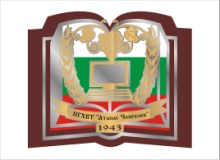 гр.Пещера, ул. “Свети Константин” 54, тел: 0350/6 59 61 факс: 0350/6 21 35www.daskalo.com/pghvt; e-mail: pghvt_peshtera@abv.bg                                          ДО                                                            ДИРЕКТОРА                                                                                                   НА ПГХВТ „АТАНАС ЧЕНГЕЛЕВ”                                                                ГРАД ПЕЩЕРАЗ А Я В Л Е Н И Еот ……………………………………………………………………………..ученик/ученичка от ХІІ-ти клас през учебната ………………………… г., професия „РЕСТОРАНТЬОР”, специалност „ПРОИЗВОДСТВО И ОБСЛУЖВАНЕ В ЗАВЕДЕНИЯТА ЗА ХРАНЕНЕ И РАЗВЛЕЧЕНИЯ”                          ГОСПОЖО ДИРЕКТОР,          Заявявам, че желая да се явя на Държавен изпит за придобиване на трета степен на професионална квалификация - ………………………………………..(теория и/или практика) на сесия ……………………………………………    (януари, юни – юли, септември) на учебната …………….. г.по професия „РЕСТОРАНТЬОР”, специалност „ПРОИЗВОДСТВО И ОБСЛУЖВАНЕ В ЗАВЕДЕНИЯТА ЗА ХРАНЕНЕ И РАЗВЛЕЧЕНИЯ”.Дата …………………….                                                                       Подпис ……………..Град Пещера